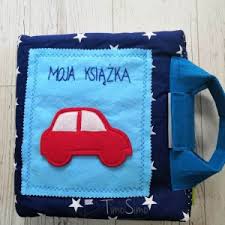 Regulamin ogólnopolskiego konkursu plastycznego pt.:„Moja Książeczka Sensoryczna”Organizator:Przedszkole Publiczne nr 19 z Oddziałami Integracyjnymi w Radomiu.Koordynatorzy: Renata Siekańska, Małgorzata Kuczyńska.Cele konkursu:- Rozwijanie kreatywności, twórczości i wyobraźni u dziecka.- Ćwiczenie zręczności i logicznego myślenia.- Rozwijanie zdolności manualnych.- Wykorzystanie książeczek do terapii integracji sensorycznej dzieci.Warunki uczestnictwa:1. Konkurs skierowany jest dla dzieci w wieku 4-6 lat.2. Konkurs skierowany jest do przedszkoli na terenie Rzeczpospolitej Polski.3. Wykorzystanie różnorodnych faktur i materiałów (filc, papier piankowy, sznurek, wstążki, papier ścierny, guziki itp.).4. Książka powinna liczyć max 12 kartek oraz mieć sztywne okładki. 5. Maksymalnie 2 książeczki z jednej placówki.6. Praca może być wykonana przez jedno dziecko (prace zbiorowe nie biorą udziału w konkursie). 7. Dzieci mogą wykonać pracę z pomocą rodzica bądź nauczyciela. 8. Prace mogą być wykonane dowolną techniką – z tektury, materiału, pianki, cienkich deseczek.9. Prace z wypełnioną metryczką przyklejoną z tyłu książeczki (załącznik nr 1) należy dostarczyć osobiście lub drogą pocztową do 7.04.2023r. na adres:    Przedszkole Publiczne nr 19 z Oddziałami Integracyjnymiul. Batalionów Chłopskich 18, 26-600 RadomZ dopiskiem: Konkurs „Moja Książeczka Sensoryczna”.W przypadku wysyłki pracy liczy się data stempla pocztowego.10. Do prac należy dołączyć załącznik nr 2.11. Prace niespełniające wymogów regulaminowych nie będą brały udziału                         w konkursie.12. Praca konkursowa powinna być starannie zapakowana.13. Prace biorące udział w konkursie nie podlegają zwrotowi i przechodzą na własność organizatora.14. Oceny prac dokona powołane przez organizatora jury. Główne kryteria brane pod uwagę przy ocenie prac to:- zgodność pracy z tematem,- samodzielność wykonania pracy przez dziecko,- walory artystyczne i estetyczne,- zastosowanie się do zapisów niniejszego regulaminu.15. Rozstrzygnięcie konkursu nastąpi 13.04.2023r. Wyniki konkursu zostaną zamieszczone na stronie internetowej przedszkola: http://pp19.radom.pl/16. Zastrzegamy sobie prawo do wykorzystania prac dzieci w celu promocji konkursu i placówki.17. Dyplomy oraz nagrody dla laureatów konkursu (I, II, III miejsce) będą do odbioru w przedszkolu organizatora bądź wysłane drogą pocztową w dniach od 14.04.2023r oraz 17.04.2023r.SERDECZNIE ZAPRASZAMY DO UDZIAŁU W KONKUSIE!!!Załącznik nr 1Załącznik nr 2ZGODA RODZICÓW (OPIEKUNÓW PRAWNYCH) NA UDZIAŁ DZIECKA W KONKURSIE PLASTYCZNYM ORGANIZOWANYM PRZEZ PUBLICZNE PRZEDSZKOLE NR 19 Z ODDZIAŁAMI INTEGRACYJNYMI W RADOMIUWyrażam zgodę na udział mojego dziecka………………………………………………………………………………............(imię i nazwisko)w ogólnopolskim konkursie plastycznym pt.: „Moja Książeczka Sensoryczna” organizowanym przez Publiczne Przedszkole nr 19 z Oddziałami Integracyjnymi  w Radomiu.Wyrażam zgodę na przetwarzanie przez organizatora konkursu danych osobowych mojego dziecka (imię, nazwisko, wiek) w celach wynikających z organizacji konkursu zgodnie z ustawą z dnia 10 maja 2018r. o ochronie danych osobowych               ( t.j. Dz. U. z 2018r., poz.1000).…………………………                               …………………….........................Miejscowość i data                                        Podpis rodziców/ opiekunów prawnychImię i nazwisko autora pracy:Wiek:Adres i telefon placówki:Imię i nazwisko nauczyciela prowadzącego: